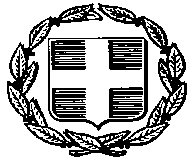 	ΑΔΑ:ΩΖΘΛ4653ΠΣ-97Π		                                                                         Αθήνα, 21  -10  -2015                                                                                                      Αρ. Πρωτ.: Φ.32/13833                                                                                                      ΑΠΟΦΑΣΗΘΕΜΑ: «Κύρωση πίνακα  επιλογής υποψηφίων Διευθυντών Σχολικής Μονάδας  της Διεύθυνσης Δευτεροβάθμιας Εκπαίδευσης Β΄ Αθήνας».Ο  Περιφερειακός Διευθυντής Εκπαίδευσης ΑττικήςΈχοντας υπόψη:Τις διατάξεις του άρθρου 11 του Ν. 1566/1985 (Φ.Ε.Κ. 167, τ.Α΄/30-9-1985) «Δομή και λειτουργία της πρωτοβάθμιας και δευτεροβάθμιας εκπαίδευσης και άλλες διατάξεις», όπως τροποποιήθηκε και ισχύει,Τις διατάξεις του αρ. 14, παρ. 29 του Ν. 2817/2000 «Εκπαίδευση των ατόμων με ειδικές εκπ/κες ανάγκες και άλλες διατάξεις» (Φ.Ε.Κ 78/τ. Α΄/14-3-2000), όπως τροποποιήθηκε με το άρθρο 16 παρ.13 του Ν.3467/2006 (ΦΕΚ128/τ.Α΄/21-06-2006) με θέμα: «Επιλογή στελεχών πρωτοβάθμιας και δευτεροβάθμιας Εκπαίδευσης, ρύθμιση θεμάτων διοίκησης και εκπαίδευσης και άλλες διατάξεις»,Το Νόμο 2986/2002 (ΦΕΚ 24/τ.Α΄/13-2-2002) «Οργάνωση των Περιφερειακών Υπηρεσιών της Πρωτοβάθμιας και Δευτεροβάθμιας Εκπ/σης κ.λ.π.»,Το Ν. 3699/2008 (ΦΕΚ 199/Α/2-10-2008) «Ειδική αγωγή και εκπαίδευση ατόμων με αναπηρία ή με ειδικές εκπαιδευτικές ανάγκες», όπως τροποποιήθηκε και ισχύει,Το Ν. 4327/2015(ΦΕΚ 50/Α/14-05-2015) «Επείγοντα μέτρα για την Πρωτοβάθμια, Δευτεροβάθμια και Τριτοβάθμια Εκπαίδευση και άλλες διατάξεις»,Την υπ’ αριθμ. Φ.361.22/26/79840/Ε3/19-05-2015(ΦΕΚ 915/τ.Β΄/20-05-2015)  Υπουργική Απόφαση με θέμα: «Καθορισμός της διαδικασίας υποβολής αιτήσεων και επιλογής  διευθυντών  σχολικών Μονάδων και εργαστηριακών κέντρων»,Την υπ’αριθμ.82092/Ε2/22-05-2015 Υπουργική Απόφαση (ΦΕΚ945/τ.Β΄/26-05-2015) με θέμα; «Επανασύσταση καταργηθέντων κλάδων και ειδικοτήτων εκπαιδευτικών Δευτεροβάθμιας Εκπαίδευσης και οργανικών θέσεων σύμφωνα με τις διατάξεις των παρ. 1 και 4 του άρθρου 21 του Ν. 4325/2015» και την υπ’αριθμ.87080/Ε2/02-06-2015 Υπουργική Απόφαση (ΦΕΚ 1016/τ.Β΄/03-06-2015) με θέμα: «Επαναφορά εκπαιδευτικών της Δευτεροβάθμιας Εκπαίδευσης στις θέσεις που κατείχαν πριν τεθούν σε διαθεσιμότητα σύμφωνα με τις διατάξεις των άρθρων 14, 17, 18 και 21 του Ν.4325/2015.»,Την αριθ. Φ.350.2/10/58898/Ε3/09-04-2015 Απόφαση του Υ.ΠΟ.ΠΑΙ.Θ., με την  οποία διορίσθηκαν οι Περιφερειακοί Διευθυντές Εκπαίδευσης,Την υπ’ αριθμ. Φ.361.22/27/80025/Ε3/19-05-2015 εγκύκλιο του Υ.ΠΟ.ΠΑΙ.Θ. με θέμα: «Διευκρινίσεις σχετικά με την επιλογή υποψηφίων Διευθυντών όλων των τύπων Σχολικών Μονάδων Πρωτοβάθμιας και Δευτεροβάθμιας Εκπαίδευσης»,Την υπ’ αριθμ. Φ.361.22/31/81732/Ε3/21-05-2015 εγκύκλιο του Υ.ΠΟ.ΠΑΙ.Θ. με θέμα: «Διευκρινίσεις σχετικά με την επιλογή υποψηφίων Διευθυντών όλων των τύπων Σχολικών Μονάδων Πρωτοβάθμιας και Δευτεροβάθμιας Εκπαίδευσης»,Την  υπ’ αριθμ. Φ.361.22/29/81443/Ε3/21-05-2015 εγκύκλιο του Υ.ΠΟ.ΠΑΙ.Θ. με θέμα: «Παράταση προθεσμίας υποβολής υποψηφιοτήτων για πλήρωση θέσεων Διευθυντών Σχολικών Μονάδων Πρωτοβάθμιας και Δευτεροβάθμιας Εκπαίδευσης»,Την υπ’ αριθμ. Φ.361.22/32/82432/Ε3/22-05-2015 εγκύκλιο του Υ.ΠΟ.ΠΑΙ.Θ. με θέμα: «Διευκρινίσεις σχετικά με την επιλογή υποψηφίων Διευθυντών όλων των τύπων Σχολικών Μονάδων Πρωτοβάθμιας και Δευτεροβάθμιας Εκπαίδευσης»,Την υπ’ αριθμ. Φ.361.22/33/83657/Ε3/26-05-2015 εγκύκλιο του Υ.ΠΟ.ΠΑΙ.Θ. με θέμα: «Διευκρινίσεις σχετικά με την επιλογή υποψηφίων Διευθυντών όλων των τύπων Σχολικών Μονάδων Πρωτοβάθμιας και Δευτεροβάθμιας Εκπαίδευσης-Χρονοδιάγραμμα διαδικασίας επιλογής Διευθυντών-Υποδιευθυντών Σχολικών Μονάδων Πρωτοβάθμιας Εκπαίδευσης»,Την υπ’ αριθμ. Φ.361.22/34/85013/Ε3/28-05-2015 εγκύκλιο του Υ.ΠΟ.ΠΑΙ.Θ. με θέμα: «Διευκρινίσεις σχετικά με την επιλογή υποψηφίων Διευθυντών όλων των τύπων Σχολικών Μονάδων Πρωτοβάθμιας και Δευτεροβάθμιας Εκπαίδευσης-Χρονοδιάγραμμα διαδικασίας επιλογής Διευθυντών-Υποδιευθυντών Σχολικών Μονάδων Δευτεροβάθμιας Εκπαίδευσης»,Την υπ’ αριθμ. Φ.361.22/39/87835/Ε3/03-06-2015 εγκύκλιο του Υ.ΠΟ.ΠΑΙ.Θ. με θέμα: «Διευκρινίσεις σχετικά με την επιλογή υποψηφίων Διευθυντών όλων των τύπων Σχολικών Μονάδων Πρωτοβάθμιας και Δευτεροβάθμιας Εκπαίδευσης»,Την  υπ’ αριθμ. Φ.361.22/40/87831/Ε3/03-06-2015 εγκύκλιο του Υ.ΠΟ.ΠΑΙ.Θ. με θέμα: «Παράταση προθεσμίας υποβολής υποψηφιοτήτων για πλήρωση θέσεων Διευθυντών Σχολικών Μονάδων  Δευτεροβάθμιας Εκπαίδευσης»,Την υπ’ αριθμ. Φ.361.22/41/88606/Ε3/04-06-2015 εγκύκλιο του Υ.ΠΟ.ΠΑΙ.Θ. με θέμα: «Διευκρινίσεις σχετικά με την επιλογή υποψηφίων Διευθυντών όλων των τύπων Σχολικών Μονάδων Πρωτοβάθμιας και Δευτεροβάθμιας Εκπαίδευσης-Χρονοδιάγραμμα διαδικασίας επιλογής Διευθυντών-Υποδιευθυντών Σχολικών Μονάδων Δευτεροβάθμιας Εκπαίδευσης»,Την υπ’ αριθμ. Φ.361.22/42/90656/Ε3/09-06-2015 εγκύκλιο του Υ.ΠΟ.ΠΑΙ.Θ. με θέμα: «Διευκρινίσεις σχετικά με την επιλογή υποψηφίων Διευθυντών όλων των τύπων Σχολικών Μονάδων Πρωτοβάθμιας και Δευτεροβάθμιας Εκπαίδευσης»,Την υπ’ αριθμ. Φ.361.22/43/93214/Ε3/12-06-2015 εγκύκλιο του Υ.ΠΟ.ΠΑΙ.Θ. με θέμα: «Διευκρινίσεις σχετικά με την επιλογή υποψηφίων Διευθυντών όλων των τύπων Σχολικών Μονάδων Πρωτοβάθμιας και Δευτεροβάθμιας Εκπαίδευσης»,Την υπ’ αριθμ. Φ.361.22/46/96167/Ε3/17-06-2015 εγκύκλιο του Υ.ΠΟ.ΠΑΙ.Θ. με θέμα: «Διευκρινίσεις σχετικά με την επιλογή υποψηφίων Διευθυντών όλων των τύπων Σχολικών Μονάδων Δευτεροβάθμιας Εκπαίδευσης»,Τις υπ’αριθμ.  Φ.361.22/47/96772/Ε3/18-06-2015 και Φ.361.22/49/97296/Ε3/18-06-2015 εγκυκλίους του Υ.ΠΟ.ΠΑΙ.Θ με θέμα: «Διευκρινίσεις σχετικά με την επιλογή υποψηφίων Διευθυντών όλων των τύπων Σχολικών Μονάδων Δευτεροβάθμιας Εκπαίδευσης»,Την υπ’αριθμ. Φ.361.22/50/97520/Ε3/19-06-2015 εγκύκλιο του Υ.ΠΟ.ΠΑΙ.Θ με θέμα: «Διευκρινήσεις σχετικά με τη μοριοδότηση Διευθυντών Σχολικών Μονάδων»,Την υπ’αριθμ.Φ.361.22/146/152229/Ε3/29-09-2015 εγκύκλιο του ΥΠ.Π.Ε.Θ με θέμα: «Οδηγίες σχετικά με την κάλυψη κενών θέσεων διευθυντών-υποδιευθυντών όλων των τύπων Σχολικών Μονάδων Πρωτοβάθμιας –Δευτεροβάθμιας Εκπαίδευσης, εργαστηριακών κέντρων και υπευθύνων τομέων Ε.Κ», Την υπ’ αριθμ.  Φ32.1/ 16570/ 30  -09  -2015    Προκήρυξη της Διεύθυνσης Δευτεροβάθμιας Εκπαίδευσης Β΄ Αθήνας, Την υπ’ αριθμ.. 13/21-10-2015 Πράξη του  Περιφερειακού Συμβουλίου Επιλογής Στελεχών Εκπαίδευσης   ΠΥΣΔΕ  Β΄Αθήνας, με την οποία καταρτίστηκε ο τελικός πίνακας υποψηφίων Διευθυντών του 1ου Γυμνασίου Πεύκης, Το υπ’  αριθμ.Φ.32.1/17947 /21-10-2015  έγγραφο της Διεύθυνσης  Δευτεροβάθμιας Εκπαίδευσης Β΄ Αθήνας,ΑποφασίζουμεΚυρώνουμε τον πίνακα  επιλογής των υποψηφίων Διευθυντών Σχολικής Μονάδας  της Διεύθυνσης Δευτεροβάθμιας Εκπαίδευσης Β΄ Αθήνας κατά φθίνουσα σειρά, ο  οποίος καταρτίσθηκε σύμφωνα με την υπ’ αριθμ. 13/21-10-2015 Πράξη του  Περιφερειακού Συμβουλίου Επιλογής Στελεχών Εκπαίδευσης   ΠΥΣΔΕ  Β΄Αθήνας, ως εξής:     Ο Διευθυντής  Εκπαίδευσης παρακαλείται να αναρτήσει την απόφαση αυτή στην ιστοσελίδα της ΔιεύθυνσηςΚοινοποίηση: Δ/νση ΔΕ Β΄ Αθήνας                                                                                    Ο Περιφερειακός Διευθυντής Εκπαίδευσης ΑττικήςΔ/νσεις ΔΕ Αττικής                                                                                                            Περιφερειακές Δ/νσεις Εκπαίδευσης                                                                         	Χαράλαμπος ΛόντοςΕΛΛΗΝΙΚΗ ΔΗΜΟΚΡΑΤΙΑΥΠΟΥΡΓΕΙΟ ΠΑΙΔΕΙΑΣ, ΕΡΕΥΝΑΣΚΑΙ ΘΡΗΣΚΕΥΜΑΤΩΝΠΕΡΙΦΕΡΕΙΑΚΗ ΔΙΕΥΘΥΝΣΗΠ/ΘΜΙΑΣ ΚΑΙ Δ/ΘΜΙΑΣΕΚΠ/ΣΗΣ ΑΤΤΙΚΗΣΥΠΗΡΕΣΙΑ ΔΙΟΙΚΗΤΙΚΗΣ ΚΑΙΟΙΚΟΝΟΜΙΚΗΣ ΥΠΟΣΤΗΡΙΞΗΣΤΜΗΜΑ Α΄     Ταχ. Δ/νση:        Αν. Τσόχα 15-17,                                115 21 Αθήνα     Πληροφορίες:     Κολοβού Αμαλία                                    Τηλ :                   210 6464294     FAX :                 210 6450609     e-mail :               mail@attik.pde.sch.grΑ/ΑΣΧΟΛΙΚΗ ΜΟΝΑΔΑΕΠΩΝΥΜΟΟΝΟΜΑΠΑΤΡΩΝΥΜΟΚΛΑΔΟΣΑΜΣΕΙΡΑ ΠΡΟΤΙΜΗΣΗΣΣΥΝΟΛΟ ΠΡΟΤΙΜΗΣΕΩΝΑΘΡΟΙΣΜΑΜΟΡΙΟΔΟΤΗΣΗΣΣΥΜΦΩΝΑ ΜΕ ΤΟ ΑΡΘΡΟ 13 ΤΗΣ ΥΠ’ΑΡΙΘΜ.Φ.361.22/26/79840/Ε3/19-05-2015(ΦΕΚ915/τ.Β΄/20-05-2015) Υ.Α11ο  ΓΥΜΝΑΣΙΟ ΠΕΥΚΗΣΛΥΜΠΕΡΤΟΥΜΑΡΙΑΓΕΩΡΓΙΟΣΠΕ17.031615421η121,6821ο  ΓΥΜΝΑΣΙΟ ΠΕΥΚΗΣΒΟΓΚΛΗΑΣΗΜΟΥΛΑΚΩΝΣΤΑΝΤΙΝΟΣΠΕ031597411η114,77